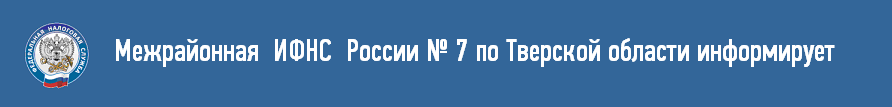 Уведомления о контролируемых сделках, совершённых в 2016 году, необходимо представить до 22 маяНалогоплательщики, совершавшие в 2016 году сделки, соответствующие критериям контролируемых согласно ст. 105.14 Налогового кодекса Российской Федерации (НК РФ), обязаны уведомить об этом налоговую службу не позднее 22.05.2017.Уведомления о контролируемых сделках представляются в инспекцию по месту нахождения налогоплательщика (по месту жительства). Форма уведомления, а также порядок заполнения и порядок представления уведомлений о контролируемых сделках в электронной форме утверждены приказом ФНС России от 27.07.2012 N ММВ-7-13/524@. Налогоплательщики, отнесенные к категории крупнейших, представляют уведомления в налоговый орган по месту учета в качестве крупнейших налогоплательщиков.Ответственность за непредставление в установленный срок уведомления о контролируемых сделках или представление уведомления, содержащего недостоверные сведения, влечет взыскание штрафа в размере 5000 рублей в соответствии со ст.129.4 НК РФ и привлечение должностных лиц к административной ответственности, предусмотренной ч.1 ст.15.6 Кодекса об административных правонарушениях.В случае применения в сделках между взаимозависимыми лицами цен, не соответствующих рыночному уровню, налогоплательщики вправе самостоятельно скорректировать свои налоговые обязательства в соответствии с п.6 ст.105.3 НК РФ. Для этого им необходимо подать в налоговый орган уточненные налоговые декларации (по налогу на прибыль организаций, по налогу на добавленную стоимость, по налогу на доходы физических лиц, по налогу на добычу полезных ископаемых) при наличии оснований и подтверждающих первичных учетных документов.Одновременно с представлением налоговых деклараций, в которых отражена сумма самостоятельной корректировки, следует представлять пояснительную записку по скорректированным суммам.Отследить и оплатить налоговую задолженность можно через портал госуслугЕдиный портал государственных и муниципальных услуг (www.gosuslugi.ru) предоставляет своим пользователям возможность получать уведомления о появлении налоговой задолженности через «Личный кабинет» на сайте. Для этого налогоплательщику в своем профиле следует указать ИНН.В случае образования задолженности при несвоевременной оплате налога, штрафа или сбора, уведомление о ней появится в «Личном кабинете» пользователя.Если гражданин имеет на портале госуслуг подтвержденную учетную запись, то он сможет и оплатить налоговую задолженность через сайт.Подтвержденная учетная запись создается сразу при регистрации пользователя в одном из мест присутствия операторов Единой систем идентификации и аутентификации (отделения почты России, Ростелеком, МФЦ и др.). В этих же центрах при личном обращении можно подтвердить реквизиты доступа пользователям с ранее созданной упрощенной или стандартной учетной записью.Оплата налоговой задолженности осуществляется без комиссии при использовании банковских карт Visa и MasterCard или платёжного сервиса Webmoney. Пользователь портала госуслуг также может распечатать квитанцию и произвести оплату в отделении банка.В настоящее время на сайте www.gosuslugi.ru представлены сведения о порядке и условиях предоставления налоговыми органами 14 государственных услуг, в числе которых: постановка на налоговый учет, регистрация контрольно-кассовой техники, прием налоговых деклараций, лицензирование некоторых видов деятельности и предоставление сведений из государственных реестров.Портал поможет налогоплательщикам разобраться, какие существуют способы подачи заявки на получение услуги и выбрать наиболее удобный для себя, разъяснит основания для предоставления тех или иных видов услуг, сформирует список требуемых для их оказания документов и сведений, сориентирует в сроках получения результата.Владельцы грузовых автомобилей могут воспользоваться льготой по транспортному налогуУчастники системы взимания платы «Платон» имеют право на льготу по транспортному налогу независимо от того, кто является владельцем грузового автомобиля – индивидуальный предприниматель или физическое лицо без статуса ИП.По федеральному закону от 03.07.2016 № 249-ФЗ физические лица освобождены от уплаты налога в отношении каждого транспортного средства, имеющего разрешенную максимальную массу свыше 12 тонн, зарегистрированного в реестре транспортных средств системы взимания платы «Платон», если сумма такой платы превышает или равна сумме налога. Если же внесенная по системе «Платон» плата меньше суммы налога, то предоставляется налоговый вычет, то есть транспортный налог уменьшается на сумму платы.Применение участниками системы «Платон» льготы по транспортному налогу не зависит от регистрации физического лица в качестве индивидуального предпринимателя.Заявить налоговую льготу можно через личный кабинет налогоплательщика на сайте ФНС России, либо представив заявление о налоговой льготе в любую налоговую инспекцию или направить заявление почтовым сообщением.